24-25  марта 2020 годГруппа : 3 КИПДисциплина : ИСТОРИЯ Изучаем темы : Октябрьская   революция в России и её последствия. Заключение  Брестского мира.Отвечаем на вопросы  теста ( и сбрасываем мне ответы) : Часть 1А1. Двоевластие это:1) ситуация в России после падения самодержавия, когда наряду с Временным правительством по некоторым вопросам общественной жизни общегосударственные решения выносил и осуществлял Петроградский Совет рабочих и солдатских депутатов, не считаясь с мнением правительства2) ситуация в Петрограде в начале июля 1917 г., когда взбунтовавшиеся солдаты вышли из-под контроля Временного правительстваЗ) ситуация в России в конце августа 1917 г., когда страной одновременно руководили А.Ф. Керенский и Л.Г. КорниловА2. К радикальным левым партиям в 1917 г. принадлежали:1) октябристы, прогрессисты, кадеты                    2) большевики, левые эсеры, анархисты3) эсеры, меньшевики, народные социалистыАЗ. Руководителями эсеров в 1917 г. были:1) Ф.И. Дан, Г.В. Плеханов, Н.С. Чхеидзе, Ю.О. Мартов2) В.И. Ленин, Л.Д. Троцкий, Л.Б. Каменев, Г.Е. Зиновьев3) В.М. Чернов, А.Ф. Керенский, И.Л. Авксеньтьев, М.Р. Гоц4) П.Н. Милюков, И.И. Петрункевич, В.Д. Набоков, А.И. ШингаревА4. С 24 июля по 25 октября 1917г. Временное правительство возглавлял:1) А.Ф. Керенский         2) Г.Е. Львов          З) П.Н. Милюков              4) Л.Д. ТроцкийА5. Либеральными по составу Временного правительства были:1) все 4 его состава                   2) 1, 2, 3 составы               3) 2,3,4 составы              4) 1 составА6. Июньский политический кризис был вызван:1) отказом 1 Всероссийского съезда Советов поддержать политику Временного правительства2) утратой авторитета Временного правительства в глазах большинства Петроградских рабочих и части гарнизона, что проявилось в преобладании антиправительственных лозунгов у участников демонстрации, организованной I Всероссийским съездом Советов в поддержку правительстваЗ) организованной большевиками демонстрацией под антиправительственными и антивоенными лозунгамиА7. Августовский политический кризис был вызван:1) назначением генерала Л.Г. Корнилова верховным главнокомандующим русской армии2) консолидацией либеральных и правых сил в борьбе за предотвращение сползания страны к хаосуЗ) конфликтом А.Ф. Керенского с Л.Г. Корниловым, в результате чего Корнилов был смещен с поста Главкома, а его действия объявлены мятежом4) предоставлением Керенскому чрезвычайных полномочий и мобилизацией на борьбу с Корниловым всех левых сил, в том числе и большевиковА8. Вооруженное восстание большевиков в Петрограде было проведено (по старому стилю):1) 10—16 октября                   2) 24—25 октября                  3) 7—8 ноябряА9. Один из первых документов новой большевистской власти:1) декрет об образовании Красной Армии                           2) декрет о мире                             3) декларация прав трудящегося и эксплуатируемого народаА10. Говоря о главных причинах победы большевиков, нельзя утверждать, что одной из них стала:1) поддержка большевиков подавляющим большинством населения России2) слабость государственной власти и ее либерализм по отношению к большевикамЗ) усталость народа от войны и связанных с ней лишений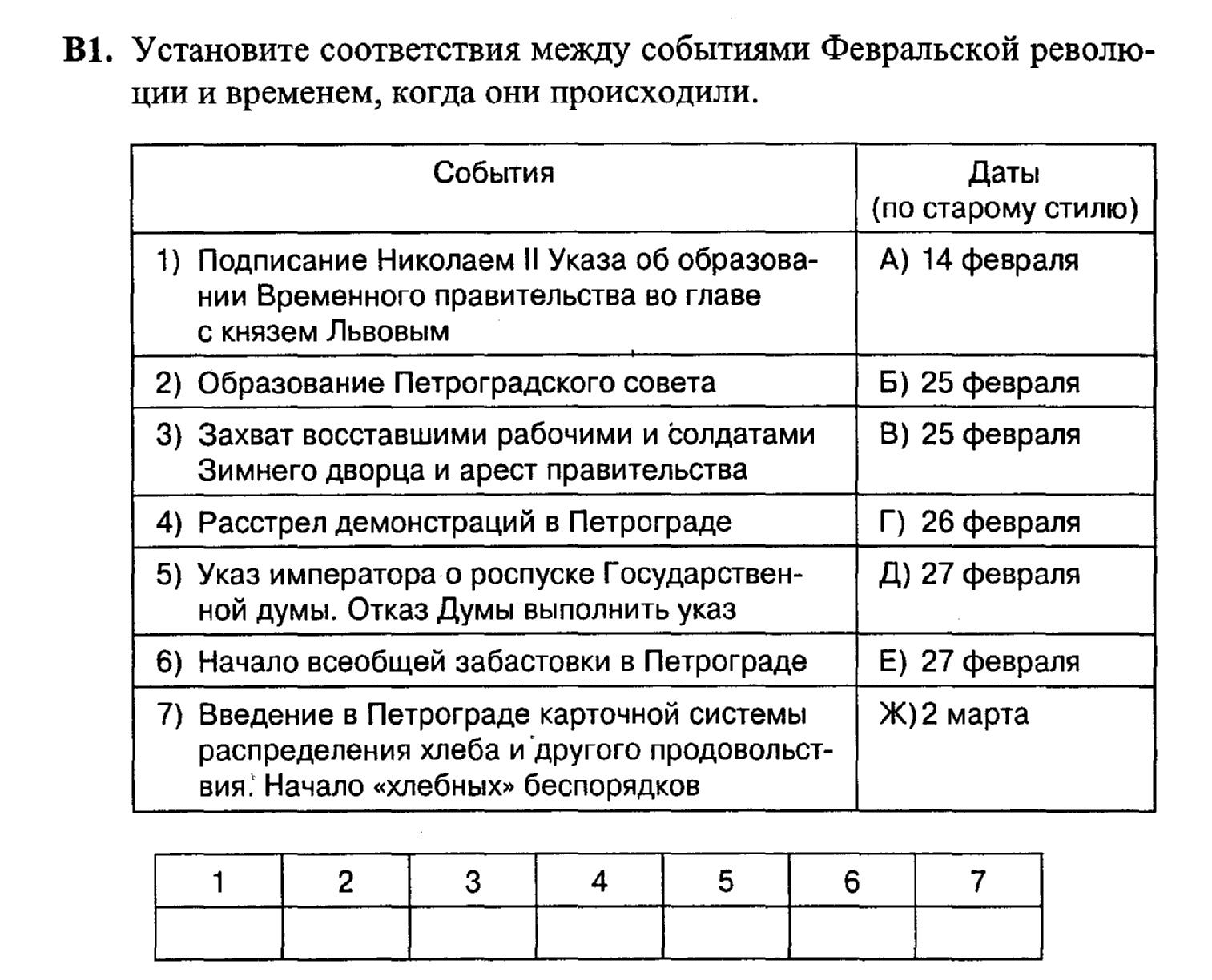 В2. Расположите документы 1917 г. в соответствии с последовательностью их издания.А) декрет о создании ВЧК.Б) Закон о свободе собраний и союзов.В) декларация прав народов России.Г) Приказ №1 Петроградского совета.В3. Установите соответствия между событиями Октябрьского переворота и временем, когда они происходили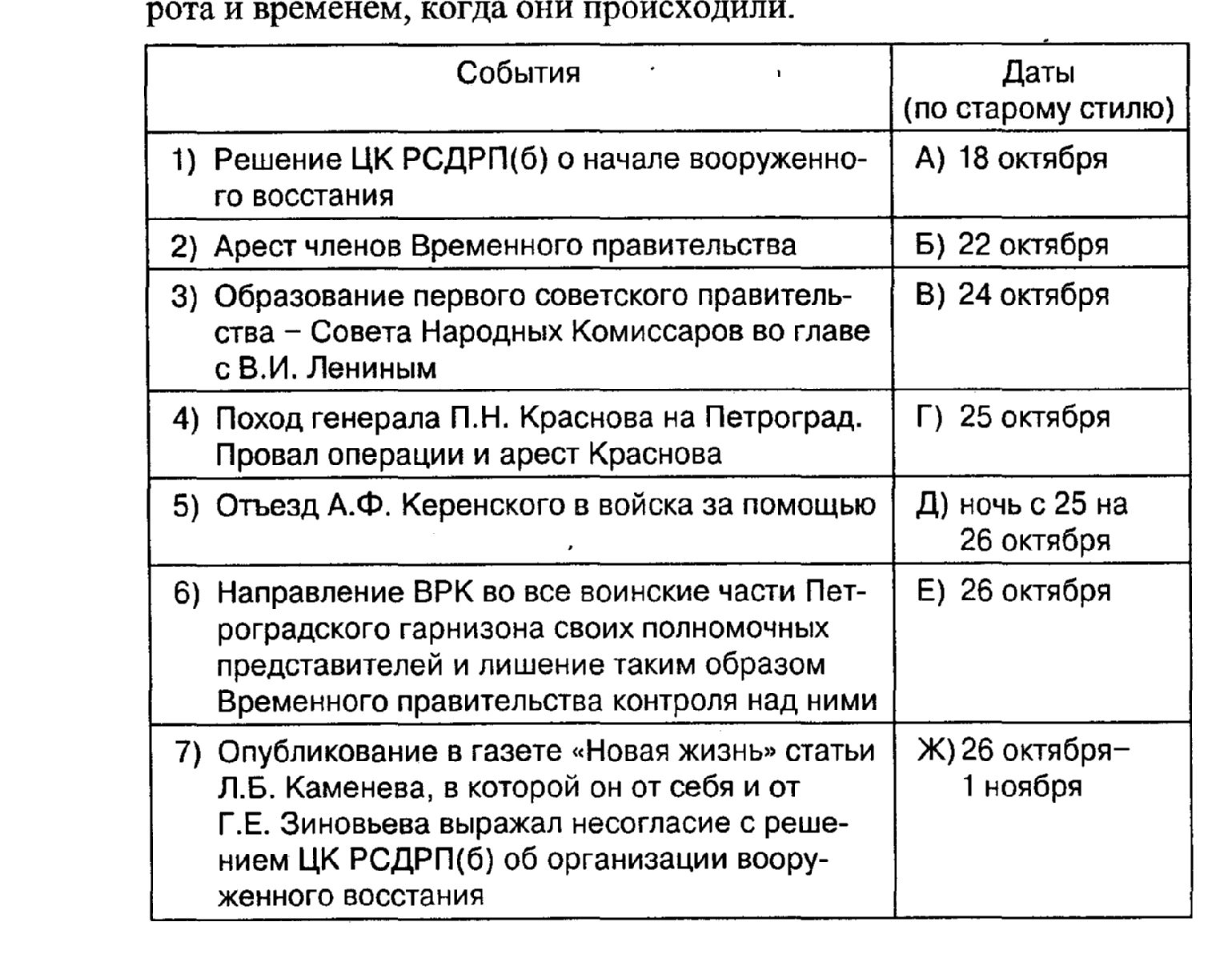 В4. Прочитайте отрывок из сочинения историка и впишите в текст фамилию политического деятеля, о котором говорится в отрывке._________________ находившийся в городе на конспиративной квартире, оказался вне борьбы. Спокойствие столицы встревожило его. Где же восстание? Несколько раз запрашивает ЦК: можно ли явиться в Смольный? Отказ за отказом... Терпение _________________ иссякает. Нахлобучив парик и кепку, завязав щеку платком, он идет через весь город в Смольный...»Сбрасываем или в группу :КОНТАКТ; или в ОДНОКЛАССНИКИНа почту: g.tyutyunnikova@yandex.ru